الفئة (أ) أعضاء هيئة التدريس المكلفين بعمل إداري ( العمداء والوكلاء ورؤساء الاقسام ) .الفئة (ب) أعضاء هيئة التدريس والمحاضرين والمعيدينالقسم الأول / الأداء الوظيفيالقسم الثاني / الصفات الشخصية(1)المشاركة في اللجان , إعداد البحوث أو الكتب , المؤتمرات والندوات والمحاضرات والدورات ، عضو في جمعية أو هيئة ...... الخالقسم الثالث / العلاقاتالقسم الرابع / التدريبالقسم الخامس/ مواطن القوة والضعفالقسم السادس / مجموعة الدرجات والتقديرالمملكة العربية السعودية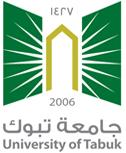 KINGDOM OF SAUDI ARABIوزارة التعليم Ministry of Educationجامعة تبوكUniversity of Tabukالاسم الرباعيالجنسيةالكليةالقسمالمؤهل العلميالتخصصالرقم الوظيفي اخر تقدير للأداء الوظيفياخر تقدير للأداء الوظيفياخر تقدير للأداء الوظيفيالمسمى الوظيفي  أستاذ أ . مشارك أ . مشارك أ . مساعد أ . مساعد محاضر معيدالعمل الإداري  عميد وكيل رئيس قسم رئيس قسم أخرى: أخرى: لا يوجدمالعنصرالدرجةالرقم الممثل للتقويمالرقم الممثل للتقويممالعنصرالدرجةأب1القدرة على التخطيط واتخاذ القرار102المشاركة في الأنشطة الإدارية والتعليمية والاجتماعية . (1)53الإشراف على بحوث الطلاب ورسائلهم العلمية .54الالتزام بأوقات المحاضرات والساعات المكتبية .105تفعيل الإرشاد الأكاديمي .56القدرة العلمية .57الالتزام بتوصيف المقرر وإعداد المحاضرات . 58متابعة الطلاب ومدى استفادتهم منه . 59القدرة على تطوير وسائل العمل .510الالتزام بمعايير الجودة في وضع الاختبارات5مجموع الدرجاتمجموع الدرجات60مالعنصرالدرجةالرقم الممثل للتقويمالرقم الممثل للتقويممالعنصرالدرجةأب1إدارة الوقت وحسن التصرف .32إمكانية تحمل مسؤولية أعلى .33الجدية في أداء العمل بالمستوى المطلوب والوقت المحدد .34التعاون والالتزام بالأعراف الاكاديمية .35تقبل التوجيهات وتنفيذها .36الاهتمام بالمظهر العام3مجموع الدرجاتمجموع الدرجات18مالعنصرالدرجةالرقم الممثل للتقويمالرقم الممثل للتقويممالعنصرالدرجةأب1الرؤساء42الزملاء43الطلاب4مجموع الدرجاتمجموع الدرجات12مالعنصرالدرجةالرقم الممثل للتقويمالرقم الممثل للتقويممالعنصرالدرجةأب1دورات في مجال الجودة الاعتماد الاكاديمي32دورات في مجال التدريس33دورات في مجال العمل الاداري 24دورات تدريبية أخرى 2مجموع الدرجاتمجموع الدرجات10مواطن القدرة ( لم تشتمل عليها العناصر السابقة )مواطن الضعف ( لم تشتمل عليها العناصر السابقة )مجموع درجات الأداء الوظيفيمجموع درجات الصفات الشخصيةمجموع درجات العلاقاتمجموع درجات التدريبالدرجات النهائية للتقريررئيس القسم : التوقيع : .  التاريخ :    /    /   14 هـعميد الكلية :    التوقيع :   التاريخ :    /    /   14 هـ ممتاز( 100 ـ 90 ) جيد جداً( 80 ـ 89 ) جيد( 70 ـ 79 ) مرضي( 60 ـ 69) غير مرضي(أقل من 60 )